HOLLY HIGH SCHOOL
BOYS VARSITY BASKETBALLHolly High School Boys Varsity Basketball falls to Flushing High School 49-44Friday, January 26, 2018
7:30 PM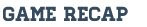 Holly led 20-18 at the half and 33-30 after 3 quarters, but couldn't hang on against 1st place Flushing.  Sophomore Noah Baylis led all scorers with 16 points.  Holly is now 6-5 and play at Flint Kearsley on Tuesday.